Утвърдил: …………………..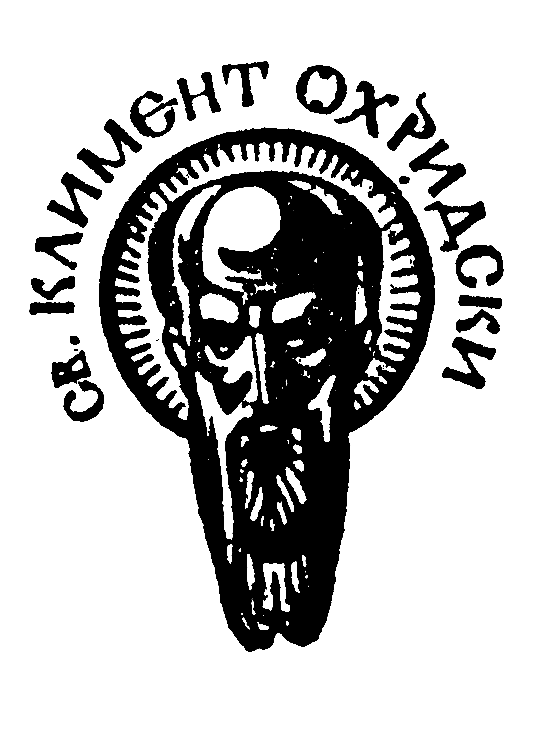 			ДеканДата .............................СОФИЙСКИ УНИВЕРСИТЕТ “СВ. КЛИМЕНТ ОХРИДСКИ”Факултет: ФилософскиСпециалност: (код и наименование)ФилософияМагистърска програма: (код и наименование)ФилософияУЧЕБНА ПРОГРАМАДисциплина: Съвременна философски проблеми на съзнаниетоПреподавател: доц. дфн А. КарагеоргиеваУчебно съдържание Конспект за изпитБиблиография Основна: Андерсон, Джон Р. (2002) Когнитивная психология, Санкт-Петербург и др., Питер. Ачкова, М. и др. (1999) Обща и клинична психиатрия, С., Знание Витгенщайн Л. (1988) Избрани съчинения, С., НИ Гаврилов А. (1965) Към въпроса за природата на съзнанието, С., СУ (V изд.- 1984)Гаврилов, А., (2002) Материалистическата диалектика и субективният идеализъм. С., Херон прес, Гурова, Л. (1998) Функционалният подход срещу въпросите “какво” и “защо”, Философски алтернативи 1998/3-4Дамет М., (1996) Какво знам, когато знам някакъв език, в: Философията в Оксфорд днес, С.,  УИ “Св. Кл. Охридски”, сс. 73-84Декарт, Р. (1978) Избрани философски произведения, С., НИ Игълман, Д. (2015) Мозъкът – това си ти. София, СиелаЙанг, Дж. О. (2004)Изкуство и познание: Типове репрезентации. В: Карагеоргиева А., В. Ангелов, Естетика на познанието (антология). С., Унипрес, сс.147-160Кант И., (1992) Критика на чистия разум, БАН, С. Карагеоргиева, А. (1999) Платон и философията на знанието, С., Филвест Карагеоргиева А., В. Ангелов, (2004) Естетика на познанието (антология). С., Унипрес Карагеоргиева, А. (2006). “Митът” за референциалността на значението. В: сп.  Философия прима, УИ “Св. Кл. Охридски”, бр. 1/2006 г.Карагеоргиева, А., и др. (2007). Философски речник на всекидневния език. С., УИ “Св. Кл. Охридски”Карагеоргиева, А. (2007) Аналитичната философия и метафизиката на съзнанието, (студия) В: Онтологията пред 20 век, (сб.) изд. Фабер Карагеоргиева, А. и Д. Иванов. (2007) Природата и структура на понятията според „Философски речник на всекидневния език”. Сп. Философски алтернативи, бр. 4/2007, сс. 50-64Карагеоргиева, А. и Д. Иванов (2008). Към философия на всекидневието. Философски алтернативи, бр. 4/2008Карагеоргиева, А. (2008) Философия на съзнанието. ИК „Библиотека 48”, С.Куайн, У. В. О. (1951) Двете догми на емпиризма, в: А. Карагеоргиева, В. Ангелов, Естетика на познанието (антология). С., Унипрес 2004Лоу, С. (2004) Гимнастика на ума, С., Изток-ЗападНишева М., Д. Шишков. (1995) Изкуствен интелект, Добрич, “Интеграл”Парфит, Д., (1996) Защо самоличността не е важна?, в: Философията в Оксфорд днес, СУ, С., сс. 313-341 Патнем Х. (2004) Разум, истина и история (оригинално издание 1975) http://www.i-u.ru/biblio/archive/patnem%5Frasum/Пеърс, Д. (1997) Светът и езикът: Витгенщайн. УИ, С.Пинкър, С. (2011) Как работи умът. София, Изток-ЗападПирьова Б. (2000) Биологична психология. Издателство Ведасловена-ЖГ, СофияПирьова, Б. (2011) Невробиологични основи на човешкото поведение. София, Нов български университетПлатон (1981) Държавата, Диалози, т. 3. С., НИ  (ІІ изд.)Рорти Р., (1998) Философията и огледалото на природата, НИ, София Скинър, Р. Ф., (1996) Отвъд свободата и достойнството. София, НИСолсо, Роберт Л., (1996) Когнитивная психология. Москва, ТриволаСтросън Г., (1996) Червено и “червено”, в: Философията в Оксфорд днес, съст. М. Стойчева, С., Су, , сс. 491-524Хабермас, Ю., (1999) Философия на езика и социална теория, ЛиК, С. Хюм Д., (1986) Трактат за човешката природа, НИ, С. Допълнителна:Mandik, P. (2014) This is philosophy of mind. An introduction. BlackwellMark Rowlands (2010). "Chapter 3: The mind embedded". The new science of the mind: From extended mind to embodied phenomenology. MIT Press. G. Rey, (1997) Contemporary Philosophy of Mind, Blackwell Dictionary of Philosophy of Mind, http://artsci.wustl.edu/~philos/MindDict/chomsky.htmlP. Carruthers, (1999)Language, Thought and Consciousness, Cambridge, Chs. 1,5,6,7. E. Valentine,(1994) Conceptual issues in Psychology, Routledge, Chs. 1 - 5, 10Stanford Encyclopedia of Philosophy http://plato.stanford.edu/contents.htmlДата: 19.04.2021	Съставил: проф. дфн А. КарагеоргиеваФФФУчебна заетостФормаХорариумАудиторна заетостЛекции30Аудиторна заетостСеминарни упражнения0Аудиторна заетостПрактически упражнения (хоспетиране)0Обща аудиторна заетостОбща аудиторна заетост60Извънаудиторна заетостРеферат10Извънаудиторна заетостДоклад/Презентация10Извънаудиторна заетостНаучно есе20Извънаудиторна заетостКурсов учебен проектИзвънаудиторна заетостУчебна екскурзияИзвънаудиторна заетостСамостоятелна работа в библиотека или с ресурси20Извънаудиторна заетостИзвънаудиторна заетостОбща извънаудиторна заетостОбща извънаудиторна заетост60ОБЩА ЗАЕТОСТОБЩА ЗАЕТОСТ120Кредити аудиторна заетостКредити аудиторна заетост2,5Кредити извънаудиторна заетостКредити извънаудиторна заетост2,5ОБЩО ЕКСТОБЩО ЕКСТ5№Формиране на оценката по дисциплината% от оценкатаWorkshops {информационно търсене и колективно обсъждане на доклади и реферати)20Участие в тематични дискусии в часовете20Демонстрационни занятия Посещения на обектиПортфолиоТестова проверкаРешаване на казусиТекуша самостоятелна работа /контролно20Изпит40Анотация на учебната дисциплина:Анотация на учебната дисциплина:Анотация на учебната дисциплина:Курсът има за цел да бъдат запознати студентите със съвременните подходи за изучаване на съзнанието и с теориите за неговата природа и функции и да се интерпретират общокултурните и вътрешнодисциплинните стратегии за изучаване на съзнанието. Разглеждат се основните метафизически, методологически и емпирични подходи към проблема за съзнанието в светлината на най-новите постижения на когнитивната наука. Представят се водещите съвременни теории за природата на психиката и съзнанието. Третират се философските измерения на проблемите за мисленето, качествения опит, изкуствения интелект, езикът и др.Курсът има за цел да бъдат запознати студентите със съвременните подходи за изучаване на съзнанието и с теориите за неговата природа и функции и да се интерпретират общокултурните и вътрешнодисциплинните стратегии за изучаване на съзнанието. Разглеждат се основните метафизически, методологически и емпирични подходи към проблема за съзнанието в светлината на най-новите постижения на когнитивната наука. Представят се водещите съвременни теории за природата на психиката и съзнанието. Третират се философските измерения на проблемите за мисленето, качествения опит, изкуствения интелект, езикът и др.Курсът има за цел да бъдат запознати студентите със съвременните подходи за изучаване на съзнанието и с теориите за неговата природа и функции и да се интерпретират общокултурните и вътрешнодисциплинните стратегии за изучаване на съзнанието. Разглеждат се основните метафизически, методологически и емпирични подходи към проблема за съзнанието в светлината на най-новите постижения на когнитивната наука. Представят се водещите съвременни теории за природата на психиката и съзнанието. Третират се философските измерения на проблемите за мисленето, качествения опит, изкуствения интелект, езикът и др.Предварителни изисквания:нямаОчаквани резултати:Студентите ще умеят да се ориентират в съвременните направления на изследване и концептуализация на съзнанието. Ще могат да отличават философски от емпирични аргументи. Ще могат да формулират проблем и да оценяват предлаганите решения.№Тема:Хорариум1Мястото на обяснението във философията. Обяснение, онтология, всекидневие. Видове философия на съзнанието22Описание на проблематиката. Значимост на философското изследване на съзнанието. Менталните феномени: език и метафизика23Метафизика на съзнанието – основни подходи: редукционизъм, дуализъм, елиминативизъм24.Нетенденциозни данни и максима на честността. Философско и емпирично изследване25.Конститутивен и концептуален анализ. Анализ на обяснителните понятия26. Предизвикателствата на дуализма: свойства на менталното (рационалност и език, свободна воля, привилегирован достъп, индивидуалност и квалии)27.Бихевиоризмът и когнитивизмът: две революции в разбирането на съзнанието28.Елиминативизмът – нормативност, интерпретация и инструментализъм. Философски аргументи срещу елиминативизма – трансцендентален аргумент, интроспективни аргументи. Емпирични аргументи срещу елиминативизма29.Ментализмът: интроспективни и поведенчески методи. 210.Функционализмът и неговите разновидности – фолк-функционализъм, априорен функционализъм и психофункционализъм211.Всекидневната психология и науките за съзнанието212.Компютърната метафора: изчислително-репрезентационистка теория за мисленето213.Мозъчната метафора: конективистки теории за съзнанието214.Изследванията на съзнанието и изкуственият интелект215.Динамичната метафора: въплътеното и ситуирано съзнание.2№Въпрос1Мястото на обяснението във философията. Обяснение, онтология, всекидневие. Видове философия на съзнанието2Описание на проблематиката. Значимост на философското изследване на съзнанието. Менталните феномени: език и метафизика3Метафизика на съзнанието – основни подходи: редукционизъм, дуализъм, елиминативизъм4.Нетенденциозни данни и максима на честността. Философско и емпирично изследване5.Конститутивен и концептуален анализ. Анализ на обяснителните понятия6. Предизвикателствата на дуализма: свойства на менталното (рационалност и език, свободна воля, привилегирован достъп, индивидуалност и квалии)7.Бихевиоризмът и когнитивизмът: две революции в разбирането на съзнанието8.Елиминативизмът – нормативност, интерпретация и инструментализъм. Философски аргументи срещу елиминативизма – трансцендентален аргумент, интроспективни аргументи. Емпирични аргументи срещу елиминативизма9.Ментализмът: интроспективни и поведенчески методи. 10.Функционализмът и неговите разновидности – фолк-функционализъм, априорен функционализъм и психофункционализъм11.Всекидневната психология и науките за съзнанието12.Компютърната метафора: изчислително-репрезентационистка теория за мисленето13Мозъчната метафора: конективистки теории за съзнанието14Изследванията на съзнанието и изкуственият интелект15Динамичната метафора: въплътеното и ситуирано съзнание.